山东省教育工会委员会各市教育工会、高校工会：为深入学习贯彻党的二十大精神，积极响应进一步提振消费信心、助力消费复苏的有关要求，在共青团山东省委、省家电协会指导下，山东苏宁易购商贸有限公司决定在全省开展“青春齐鲁 家电消费节”专项补贴活动。本次活动由山东苏宁易购向集团总部申请专项补贴资金680万元，针对全省教职工及亲属发放家电专项消费补贴，进一步促进家电产品消费向健康、绿色、智能发展。具体补贴方案如下：一、补贴活动时间地点时间：2023年3月12日 9:00-22:00地点：苏宁易购各门店（活动参与门店明细表见附件一）二、补贴范围：全省教职工及其亲属。三、补贴产品：本次活动，单独设置了针对教职工的补贴优惠，在市场上价格有绝对竞争力。本次活动，家电补贴商品数量20000台（套），涵盖全品类家电，主要有苹果、华为、荣耀、松下、西门子、美的、小天鹅、COLMO、格力、海尔、卡萨帝、海信、容声、美菱、创维、TCL、康佳、三星、博世、老板、方太等国内外各大品牌家电产品（部分补贴商品明细表见附件二）。四、补贴方法：（一）购买单件产品：95%传统大家电参加，享每满1000元返100元家电购物券，折扣力度相当于九折优惠。（二）成套购买再享95折：同一用户，同一地址电话购买电视、冰箱、洗衣机、空调、烟灶、热水器、净水等以上商品组两种及以上，且每种商品组单件满2000元以上，合计满10000元再享95折折扣让价。此活动+活动（一）相当于85折优惠。（三）以旧换新：大屏彩电至高补贴600元，冰箱、洗衣机至高补贴600元，厨卫品类至高补贴800元，空调柜机至高补贴600元。提供旧家电有偿收旧+购新家电优惠补贴。（四）专属优惠：提前扫码报名，到店出示教师证或工作证件，在以上所有活动基础上，教职工及其亲属单件商品单独再享满5000减200元专属优惠券（仅限提前报名教职工）。该优惠券补贴与以上三个活动补贴叠加参与。（手机、电脑、特价机、索尼不参与，其他商品95%都可以参与）（五）建设银行信用卡立减：使用建设银行实体信用卡刷卡支付并分期，享3期免息。满2000立减100元，满5000立减200元，满10000立减500元！（该活动因银行流程暂时限定济南市）五、相关要求：（一）报名方式：（选择其中一种即可）1、活动报名表：填写以上活动报名表并于3月11日晚18:00前发送至邮箱shandong@suning.com报名后方可享受该专项补贴，报名后凭邀约短信进店享受补贴。2、扫码报名：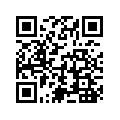 （二）报名后方可享受该专项补贴。报名后凭邀约短信或工作证进店购物享受补贴。如本人不能到店，可委托家属凭报名者邀约短信截图或工作证件到店选购。（三）补贴、报名及售后问题请咨询苏宁易购，联系电话如下：济南：朱炎17753191929；刘立杰18653150955  济宁/临沂/菏泽/枣庄：王玉琳19953789008淄博/滨州/东营/德州/聊城/泰安:李树斌17865182652 青岛：于仕千 13853280707潍坊：于永亮 18606336797日照：贺同超 18865328068烟台：王玉莱 18678989668威海：葛顺顺 15588979009（四）参加活动人员按需购买，不囤货、不倒卖。每位限购空调柜机1台、挂机3台、电视1台、冰箱1台、洗衣机1台、厨房电器1套。报名后方可享受该专项补贴（报名可不购买，不报名无法享受补贴）。（五）山东省内免费送货上门，苏宁易购免费寄存12个月。六、活动责任如出现因售后服务不到位、配送不及时等问题全部由山东苏宁易购商贸有限公司承担。山东苏宁易购商贸有限公司承诺上述补贴权益真实有效且报名电话信息仅用于电器配送安装及售后服务。本次优惠活动如遇质量、售后等问题，可拨打以上门店服务电话，第一时间受理，并跟进解决到位。附件：1、活动参与门店明细表2、部分补贴商品明细表                             山东省教育工会委员会                            2023年3月2日附件1：活动参与门店明细表注：如有门店地址、营业时间、优惠咨询等问题，可致电相邻门店店长沟通。附件2：部分补贴商品明细表教师专享家电专属补贴活动报名表教师专享家电专属补贴活动报名表教师专享家电专属补贴活动报名表教师专享家电专属补贴活动报名表教师专享家电专属补贴活动报名表教师专享家电专属补贴活动报名表教师专享家电专属补贴活动报名表序号单位名称顾客姓名顾客电话商品类别选购门店备注地市店面店长电话地址济南泉城路二店夏征群18660808152济南市历下区泉城路268号永安大厦济南济南泉城路店崔亮18660100501济南市历下区泉城路322号惠尔商厦1-4F济南济南高新万达店张祥18615252082济南市历下区工业南路56号高新万达苏宁易购济南西市场华联店许之磊18253102000济南市槐荫区经二路571号华联商厦五楼济南济南花园路店王长龙15269167573济南市历城区花园路200号济南济南王舍人店刘辉平18660808317济南市历城区工业北路37号泰安泰安财源大街店张圣智15866024230泰安市泰山区财源大街150号济宁济宁生活广场超级店杨铭旭15345377900济宁市太白中路10号苏宁生活广场超级店临沂临沂人民广场店王壮壮18653970668临沂市兰山区沂蒙路与红旗路交汇金鼎国际1-2楼济宁济宁鱼台店林冉15763771118济宁市鱼台县湖陵二路与鱼新二路交叉口济南历下大润发店王德俊18660808160济南市历下区文化西路一号大润发内苏宁易购济南历城大润发店李晓春18615569766济南市历城区花园路99号大润发内苏宁易购济南市中大润发店赵象群15165022999济南市市中区二七新村南路9号大润发内苏宁易购济南天桥大润发店许辉18560245455济南市天桥区堤口路80号大润发内苏宁易购济南北园大润发店张峰13964115725济南市历城区全福立交桥洗北角荣盛大润发地下一层济南章丘大润发店徐少峰18660808328济南市章丘区山泉路大润发3楼大润发内苏宁易购济南莱芜大润发店谢国良18963412399莱芜市莱城区花园路大润发内苏宁易购聊城聊城大润发店冯士飞17563515230聊城市东昌府区东昌东路大润发二楼苏宁易购淄博淄博大润发店王英15552424776山东省淄博市张店区华光路86号大润发二楼滨州滨州大润发店李明13275436060滨州市滨城区黄河六路渤海七路大润发三楼枣庄枣庄大润发店杨亮19963208308枣庄市中区振兴路109号大润发内苏宁易购临沂蒙山大润发店张越19954085556临沂市兰山区蒙山大道与北园路交汇大润发内济宁兖州大润发店王芳13853726085济宁兖州区龙桥路与建设路交叉口西北角大润发2楼枣庄滕州大润发店王杰18763282939枣庄市滕州市荆河中路大润发超市内负一层苏宁易购济宁济宁大润发店张齐齐15553639323济宁市琵琶山路大润发超市内苏宁易购临沂红旗大润发店谭龙18815396919山东省临沂市兰山区新华路红旗店大润发菏泽曹县大润发刘振云15053651354菏泽市曹县青菏南路大润发一楼苏宁易购临沂北城大润发高志成15554971661临沂市南坊区北城大润发超市负一楼苏宁易购菏泽黄河路大润发张振敏15564006899菏泽牡丹区牡丹路与黄河路交叉路口西南角大润发青岛青岛台东店李祥艳18669806511青岛市市北区台东一路80号青岛青岛威海路店马海英18661418788青岛市市北区威海路2号青岛崂山大润发店滕帅15563999985青岛市崂山区辽阳东路12号青岛李村苏宁电器广场店赵韬18663998558青岛市李沧区京口路22-42号青岛青岛城阳店赵帅18669806518青岛市城阳区崇阳路498号（喜盈门购物中心1楼）青岛青岛城阳东方城店马全龙18561768165青岛市城阳区黑龙江中路2111号（东方城2楼）青岛青岛城阳家佳源店赵安15315506070青岛市城阳区正阳中路136号（家佳源2楼）青岛青岛春阳大润发店刘秋月15610552981青岛市城阳区春阳路167号青岛青岛上马直营店王志伟13969888080青岛市城阳区上马街道晶岳广场2楼青岛青岛长城大润发店石蕴珵18765266417青岛市城阳区宝龙城市广场1楼青岛青岛香江路店荆汉起15092069166青岛市黄岛区香江路88号（交通局对面）青岛开发区家佳源店孔祥勇18561918683青岛市黄岛区长江中路308号（家佳源2楼）青岛即墨大润发店吕剑锟18661919096青岛市即墨市振华街与嵩山一路交汇处西南角青岛即墨家佳源购物中心丁相河13033386687青岛市即墨市鹤山路999号（家佳源2楼）青岛青岛胶州金州店尹宗花18663965178青岛市胶州市郑州东路11号金州贸易大厦青岛胶州阜安大润发店明磊18669806253青岛市胶州广州北路187号青岛青岛平度大润发店姜明15866800758青岛市平度市苏州路与济南路交叉路口青岛青岛平度苏州路店张鹏汉18560610663青岛市平度市苏州路2-58号潍坊潍坊亚星桥店于吉友15064664305潍坊市潍城区和平路192号潍坊青州泰华城店孟凡华18678989659青州市范公亭路与昭德路交汇处潍坊青州中都广场店王云飞15265652491潍坊青州市尧王山西路1号潍坊潍坊青州大润发店林玉慧18363669678潍坊市青州市泰丰购物广场A区潍坊潍坊安丘商场路店王亚东18678033311潍坊市安丘市商场路与兴安路交叉路口西北角潍坊潍坊诸城店王泓淞15610200536潍坊市诸城市主城区和平街192号潍坊潍坊奎文大润发店郭华强15954420678潍坊市奎文区新华路92号烟台烟台青年路店鲁琦15688507663烟台市芝罘区青年路付13号三站汇通广场C座烟台烟台芝罘大润发店刘为可15562625216烟台市芝罘区南大街166号芝罘大润发烟台烟台龙口店田毅18663827998烟台市龙口市花木兰街14号（博商路北）烟台莱阳友谊大厦店梁慧玉18806380689烟台市莱阳市旌旗西路471号妇幼保健院对面烟台莱阳大润发店张丽梅18678989593烟台市莱阳市龙门西路18号大润发二楼烟台烟台莱山店王宁13964585661烟台市莱山区观海路204号苏宁易购（好声音楼下）烟台衡山大润发店崔鹏15668032227烟台市开发区衡山路58号大润发烟台莱州大润发店张大鹏18953511101烟台市莱州市莱州北路大润发超市日照日照海曲东路店刘栋15966617766日照市东港区海曲东路35号大润发一楼东苏宁易购日照日照石臼店王桂金18660308988日照市东港区黄海一路44号威海苏宁电器广场店赵蕾15163199271威海市环翠区和平路6号威海经区时代广场店洪国梅13561892882威海市经区时代广场负一楼威海高区新天地店赵阳18606300942威海市高区新天地威海侨乡大润发店董朋伟13792792775威海市海滨北路128号（大润发二楼）威海威海荣成店王纪平15564579188威海市荣成市沿河北路395号威海荣成大润发店刘鲁明15615118825威海市荣成大润发内威海文登大润发店王本君18663106662威海市文登市鸿润国际居民小区11号（大润发内）产品品牌产品名称市场价京东活动价苏宁专项补贴价电脑联想联想小新Pro16六代锐龙处理器(R7-7735HS/人脸识别/开盖即开机/2.5K高清屏/1T固态存储)599962975699电脑惠普惠普星青春15S1代(英特尔CPU/轻薄便携 随身携带/适合办公族学生党)3900-3649吹风机戴森戴森吹风机HD08(快速干发防飞翘/高速负离子减少静电毛躁)299029902799吸尘器戴森戴森吸尘器V12 F(微尘显形/最强轻量吸尘/5+1吸尘配件)409040903790扫地机器人科沃斯科沃斯扫地机器人X1 OMNI(APP操控/防跌落摄像头/虚拟墙/预约定时/自动回充)469943993999洗地机追觅追觅洗地机 H12 PRO(双贴边/高效除菌/热风烘干)299928992699洗地机添可添可洗地机3.0LCD(双贴边/双倍除菌/高续航/离心风干)449042903990空调澳柯玛大1.5P变频舒适风感挂机(新能效/舒适风感/全直流变频/节能)219922991899空调美的大3P变频节能智行柜机(变频速冷/智能清洁/WIFI智控)589958994999空调海信大1.5P变频一级智享家挂机(新一级能效/节能省电/高温烘干自清洁/一键防直吹)269926992299空调海信大3P变频一级智享家柜机(一级能效省电/WIFI控制/直流变频/室内外机独立自清洁)579959994999空调格力大1.5P变频一级宁臻挂机(56℃除菌自清洁/出风口可拆洗/WiFi智能/光感护眠/18分贝低噪音)379939993499中央空调美的玲珑5匹一拖四(百档送风/内外机智清洁/全直流变频)249992499922599中央空调海信A+系列5匹一拖四(一级能效变频/90秒快速启动/无电辅强劲制热)23999-21999冰箱美的美的261立升三门冰箱BCD-261WTGPM(温湿精控/铂金净味/中门变温/变频)309929992799冰箱美的美的543立升对开门冰箱BCD-543WKGPZM(AST+光循环净味，多风道送风，雷达感温)459943993999冰箱海信海信450立升十字冰箱BCD-450WTDGVBPS（母婴专属空间/全金属风道背板/杀菌净味）499947994599冰箱海尔475升WGHTD79N1U1（彩晶玻璃外观/阻氧干湿分储/全温区变温/EPP超净系统/一级变频）539959994799冰箱西门子274升三门冰箱KK28UA33TI（零度保鲜/抗菌净味/混冷无霜/三循环不串味/卧室级低噪）479946994399洗衣机海信十公斤滚筒洗衣机XQG100-U1403F（湍涡水流/消泡喷淋/超薄机身/巴氏除菌/除螨洗 ）2599-1899洗衣机松下九公斤滚筒洗衣机XQG90-ESV91（时尚外观/泡沫净技术/一级静觅/黑色外壳高端奢华 ）309829982798洗衣机海尔十公斤滚筒洗衣机XQG100-BD14326L543（纤薄机身/智能投放/双喷淋速洗/除菌精华洗）379937993699洗衣机西门子洗干一体机WJ45UM040W10/7Kg（大洗大烘/热风清新除味护衣/60分钟洗烘/羽绒服洗烘）559957994999洗衣机松下十公斤洗烘一体机SD168（纳米水离子技术/光动银除菌技术/双极除螨技术/自清洁系统）699869986398电热水器史密斯史密斯60升电热水器VC0-B（专利免更换镁棒/金圭内胆/短款小尺寸/速热节能）279826982398燃气热水器海尔海尔13升燃气热水器SN5（智慧节能/50度安全锁/五重抑菌/水气双调/WIFI智能/安全防护）2099-1899净水器美的美的400加仑净水器MNC1888（NMF优矿精粹过滤技术/机械防漏水/全时零陈水技术）329932992899烟灶套餐华帝华帝烟灶套餐6059+8408B（升级聚拢吸/25m³大吸力/微纳米技术/智感恒吸/挥手控烟）5499-4999烟灶套餐方太方太烟灶套餐  JQ17T+TH15B（猛火爆炒不跑烟/火焰完美贴合/23.5m³大风量/大火力）6180-4999洗碗机西门子西门子14套晶蕾全能舱洗碗机45Z(晶蕾烘干 /晶蕾储存 /晶蕾除菌 /精准涡流洗)109001119810699蒸烤一体机老板蒸烤一体机903(搪瓷内腔/3+8专业蒸烤/150度高温蒸低脂减盐/4+1全维烤管配置)798079806980电视海信75吋全面屏电视4K超高清( 2+165G大存储防蓝光护眼液晶平板电视机)319928992799电视海信85吋全面屏电视4K超高清 (2+165G大存储防蓝光护眼液晶平板电视机）539952995099电视海信海信电视65U7HPRO海信65吋 （240HZ高刷 Mini LED电视）999989997999电视创维创维电视75Q71创维75吋 （8K极清超高分辨率智慧屏电视）10999169999299电视康佳康佳电视98C2康佳98吋 （120HZ高刷巨幕电视）149991399912499电视TCL85C78G（A++蝶翼超显屏/120Hz刷新/安桥 2.1/60W垂直AI声场/空间自适应）18999-15999